Схема проезда к Центру международной торговли, подъезд № 7 (семинар ПАУ ЦФО), подъезд № 1 (банкет ПАУ ЦФО)На метро: Метро «Улица 1905 года» (выход к ул. Красная Пресня). Автобус № с321 от метро «Улица 1905 года» (заезжает на территорию ЦМТ).Пешком: Путь пешком занимает около 20 минут (примерно 1 км): следует идти вниз по улице 1905 года по направлению к Краснопресненской набережной до комплекса зданий Центра международной торговли.На автомобиле: Въезды со стороны Краснопресненской набережной и Мантулинской улицы.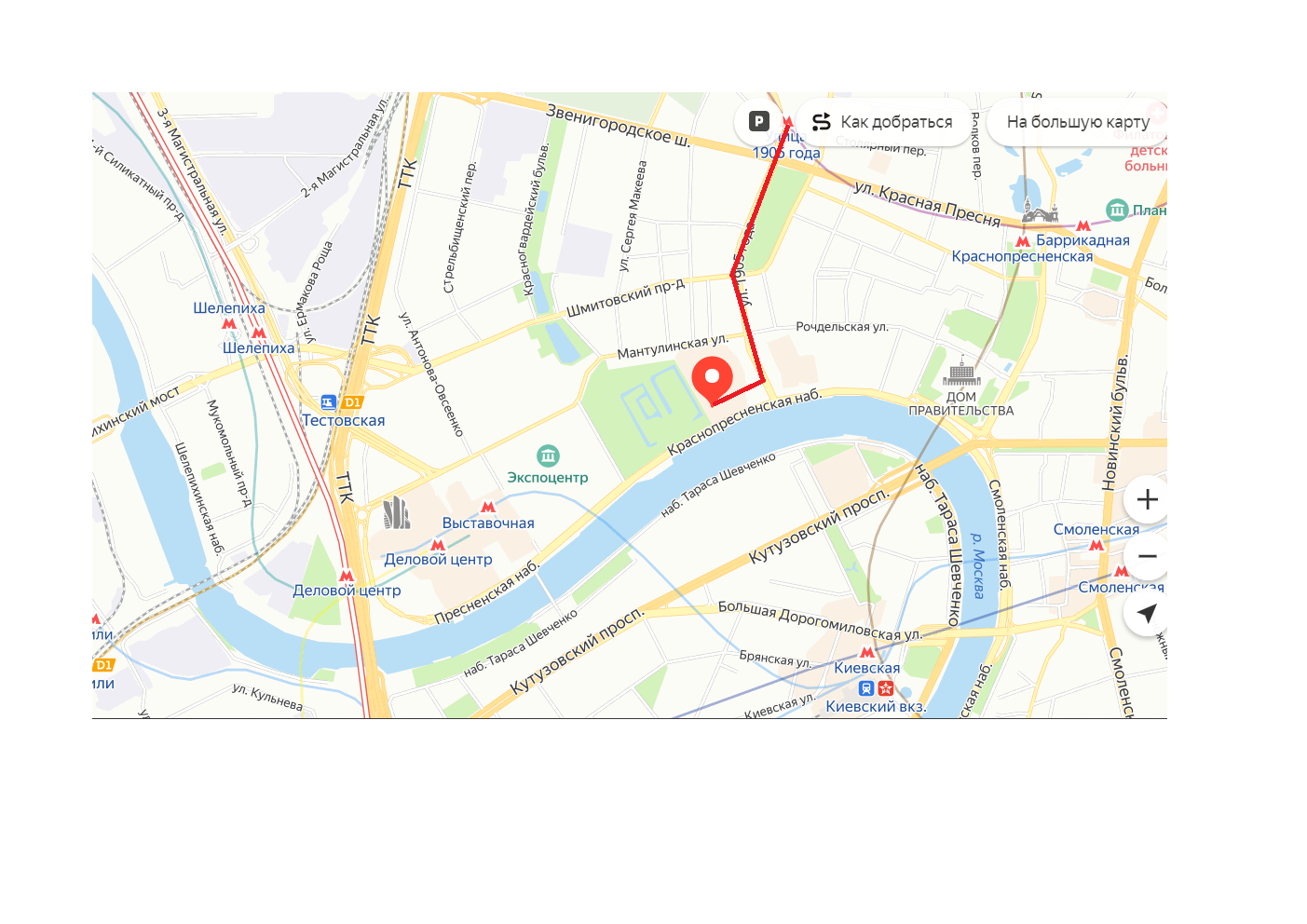 